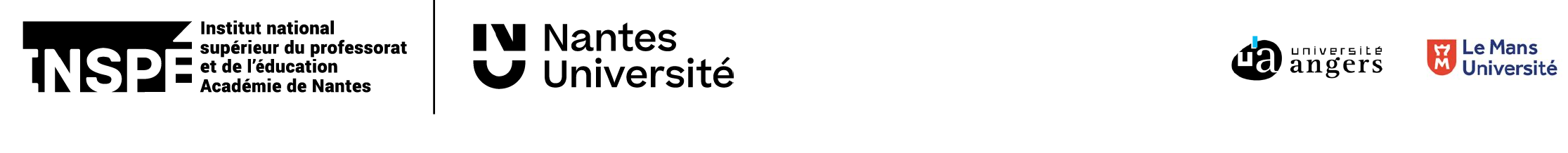 [Texte de votre mémoire à partir d’ici]Texte en mode normal (arial 12 pt, retrait de première ligne de 1,25 cm, justifié, interligne 1,5 ligne, espace après paragraphe 12 pt.Titre 1Titre 2Titre 3Normal + première ligne (si vous ne voulez pas de retrait à gauche)Notes de bas de page : onglet insertion – référence – note de bas de page 
Bibliographie Mettre en forme la bibliographie selon les normes APAhttp://www.bibl.ulaval.ca/fichiers_site/portails/education-physique/normes-apa.pdfAnnexes4ème de couverture5 Mots clés : Résumé en Français (10 lignes):Résumé en Anglais (10 lignes):